17.01.20.  Сотрудника отдела просвещения при  Центральной мечети г.Махачкалы  Абдулатипов Курбанали Ахмедович провел беседу  среди учащихся 5-9классов  по   профилактике терроризма и религиозного экстремизма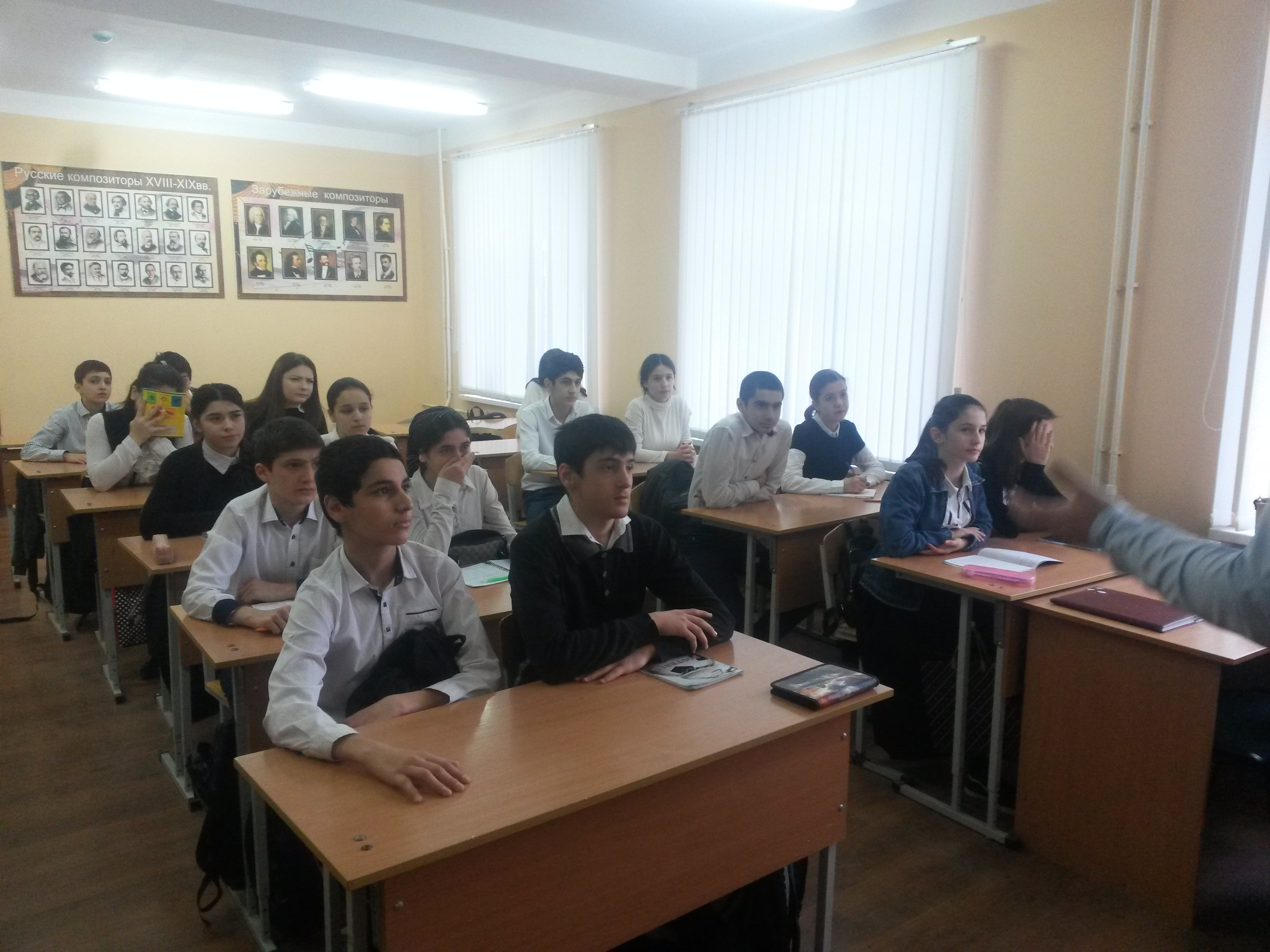 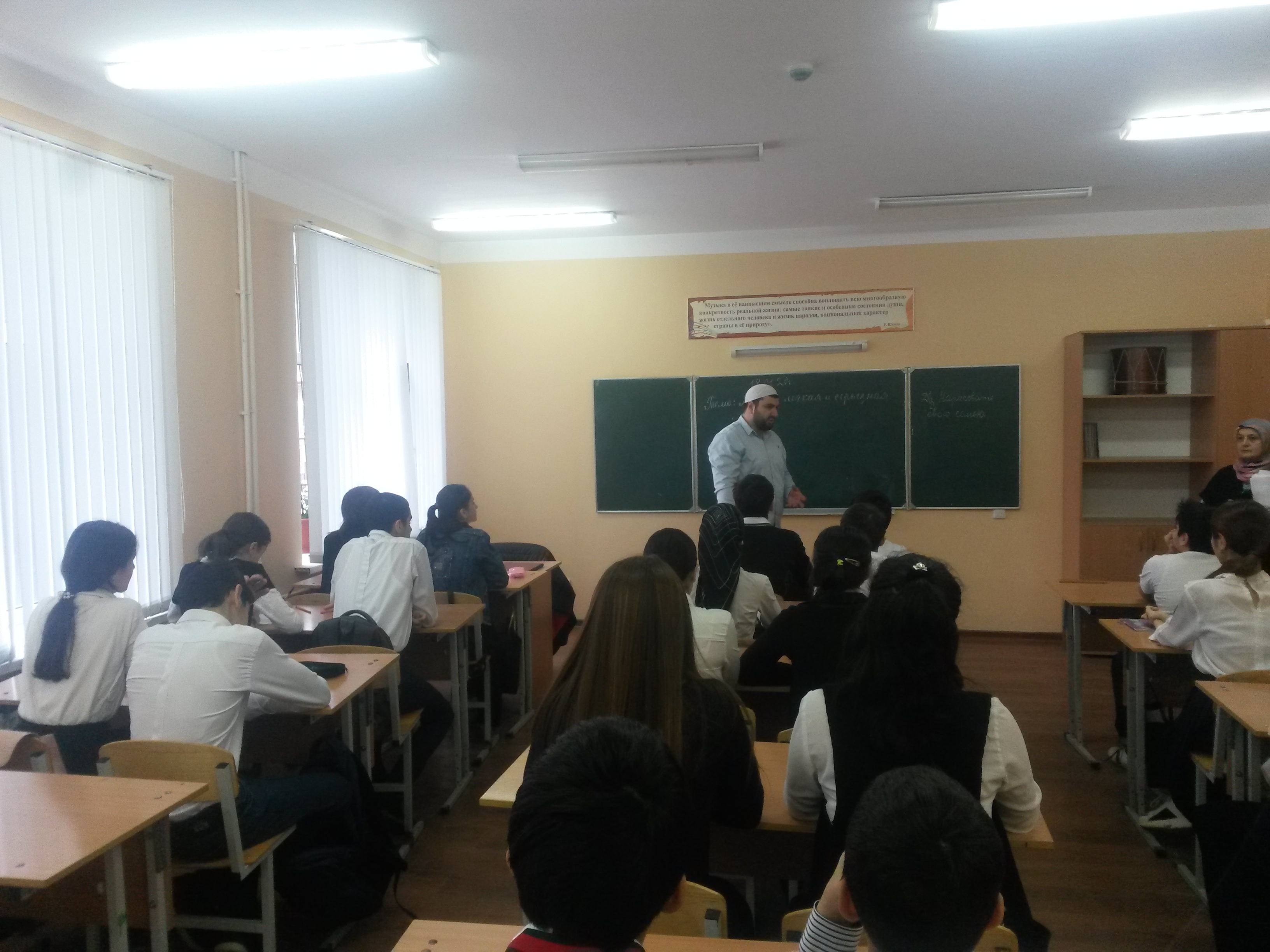 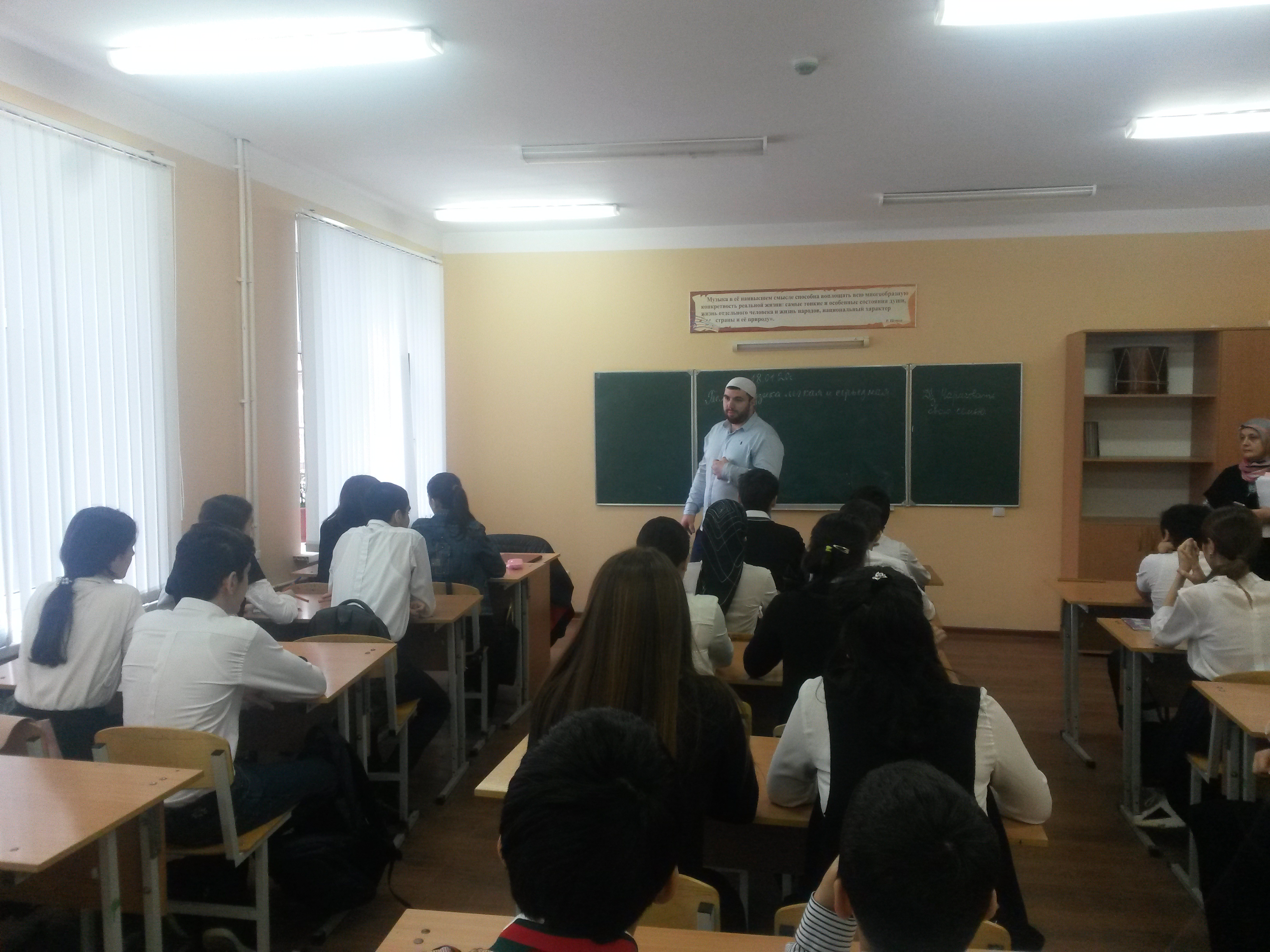 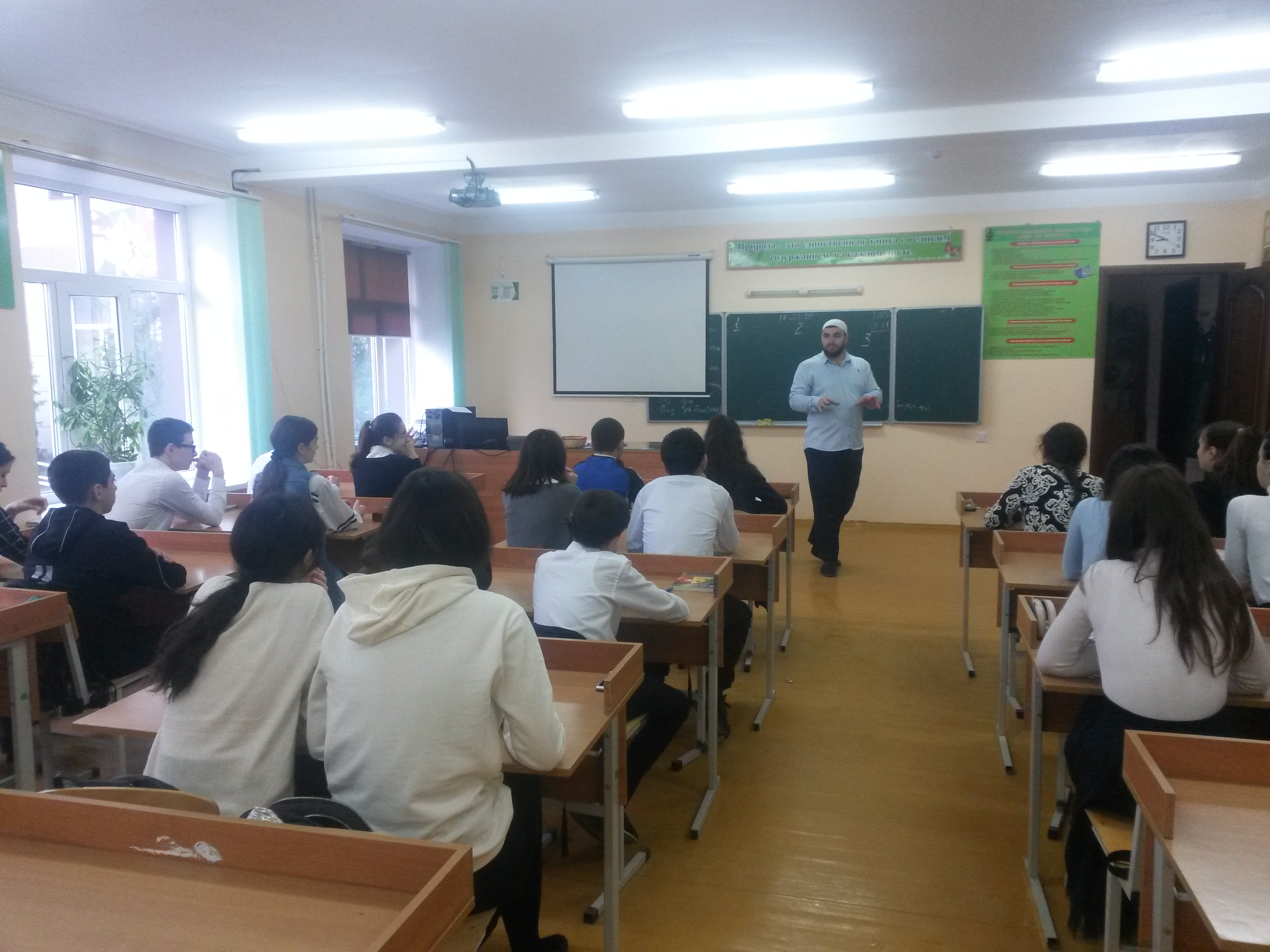 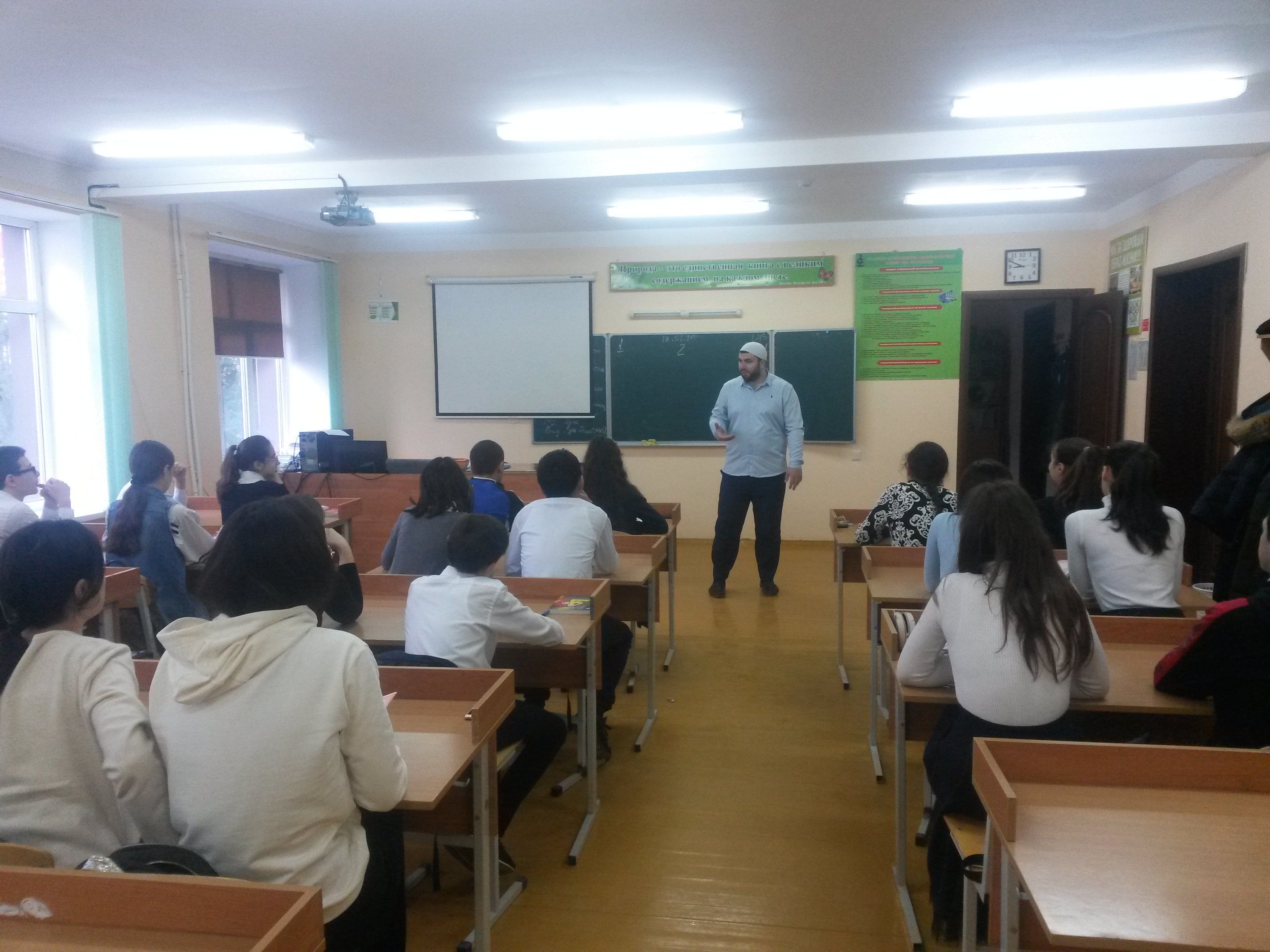 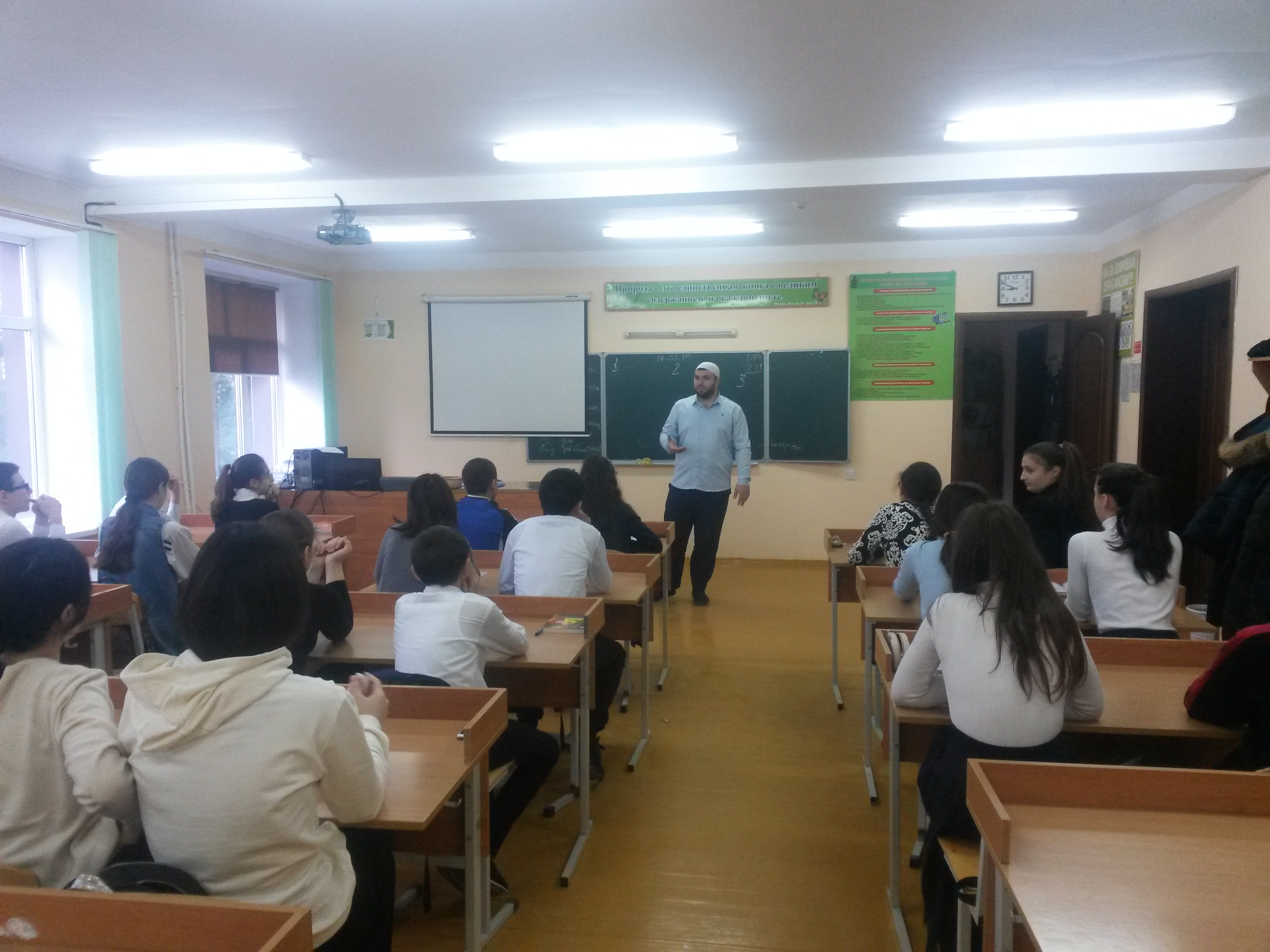 